Fresh Fruit Menu Suggestions for FF&VPNote: this list includes a wide variety of options, however, may not include all fresh fruit snack possibilities.Apple…any variety (Gala, Gold/Red Del, Gr Smith, Jazz, Jonagold, McIntosh, Pink Lady, Rome, other)ApricotAvocadoBanana or Petite BananaBlackberryBlueberryCantaloupeCarambola or Star FruitCherry…any variety (Bing, Rainier), “fresh” not driedCherimoyaClementineCranberry …“fresh” not driedCurrant…”fresh” not driedDate…“fresh” not driedDragon FruitGrapefruit…any variety (Indian River, Pink, Pummelos, Rio Red, Ruby Red, White, other)Grape…any variety (Black, Green, Red, seedless, with seeds, other)GuavaFig …“fresh” not driedHoneydewKiwi KumquatLemon & Lime…best if served with other fruit and only occasionallyMango NectarineOrange…any variety (Blood, Mandarins, Minneolas, Navels, Tangeloes, Satsumas, Valencias, other)PapayaPassion Fruit
Peach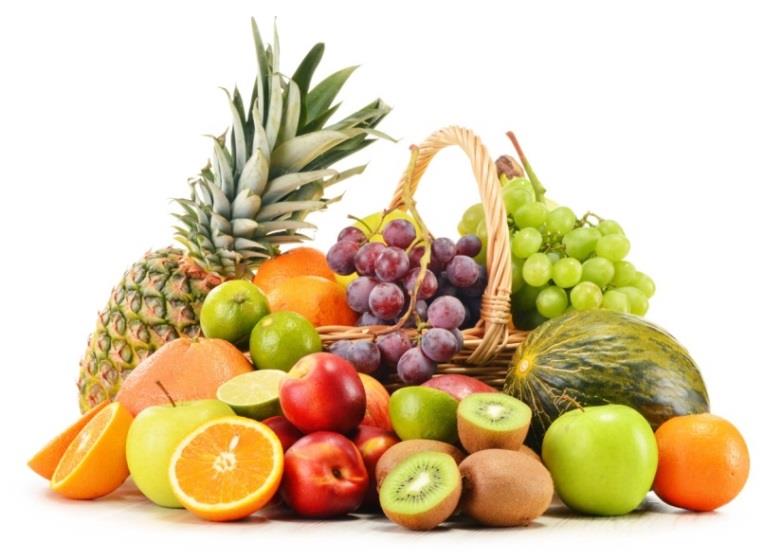 Pear…any variety (Asian, Bartlett, Bosc, Brown, D’Anjou, Red, other)PersimmonPineapplePlumPluot…also referred to as an “Aprium”PomegranateRaspberry…any variety (Red, Golden, other)StrawberryTangerineUgli FruitWatermelon…any variety (seedless, with seeds, “Personal” or “Bambino” Melon)